First Grade News- October 14-18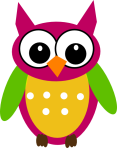 SCIENCEWe are still learning about weather and took a closer look at severe weather this week. We heard about tornados, hurricanes, blizzards, and thunderstorms. We learned how air movement and heat change the weather. A few Magic School bus stories helped us learn about this air movement and many other things. We wrote a class book with all the new information we know. We looked at photos of severe weather, watched a video, and read a weather story on raz-kids. We also learned a little bit about pumpkins in preparation for our fun field trip!!!LANGUAGE ARTSStill working on vowel sounds we learned the rule when two vowels go walking, the first one does the talking. We practiced this with a word hunt and a fun video (can be found on In between the Lions). We know what it means for a vowel to ‘say it’s name’ and how to write this and read this. We also dug deeper into story maps and learned about problem and solution in reading groups. SOCIAL STUDIESOur new unit is on being a good citizen. This we focused on what that means and how we can help others to make our community and our country a better place. We learned the importance of rules and laws. We named a few leaders of our country and learned the roles of the president, the governor, and the mayor.  RELIGIONAfter hearing the story of Ruth helping her mother in law we discussed how we can serve others in love. We learned a song about this (using the words from our memory verse) and drew a picture of how we can serve others. Hannah helped us learn the importance of prayer and that there are many different ways that we can talk to God. (sing, talk, think, draw!!!) We are also following along with the church and reading “The Story” in class. We discuss the new part of the story and read from the picture book version on Monday mornings. ARTThe beautiful leaves and fall colors inspired us to create a very colorful leaf project. We used a wax resist method to cover a leaf pattern with fall color watercolors. MATHThis week our fact practice took us to a whole new level, timed tests. Each day we will bring home a ‘fast facts sheet’. This is something we do in class each day, and there is one side to be compelted at home. This does not need to come back each day, but please use it as practice at home. The more exposure we have to the facts, the fast we will learn them! We had fun comparing the weights of different objects this week using a balance, covering patterns with pattern blocks, and using a wrap up to practice facts. IMPORTANT DATESOctober 24-25- NO SCHOOL- LEA CONVENTIONOctober 27th- 9:30 SING IN CHURCHNovember 9- Servant Day at Church ( visit http://www.grace-connect.org/ for more info, look under “HAPPENINGS”!!)NOVEMBER 15th- ½ Day and GRANDPARENTS DAY!!IMPORTANT INFORMATIONThank you to all the parents who came along on our field trip!! It is so helpful to have so many people along for the fun!A note was sent home in regards to our Operation Christmas Child Drive. If you feel like you would like to donate an item or two please feel free. A small toy, school supply, or hygiene item would be great! This is an optional drive and we will pack as many boxes as possible. If you would like to send a cash donation, that is great as well. Please see me if you would like to fill a box as a family! Thanks for your help in spreading joy and God’s word this season! Have a Great Weekend! - Mrs. Schneider